Технологическая карта на изготовление лоскутной салфетки в технике «спираль».№п/пОписание операцииГрафическое изображение операцииОборудование, инструменты, приспособления12341Выкроить из ткани квадрат (круг, треугольник, овал) размером 22×22 см – 1 шт. для основы салфетки.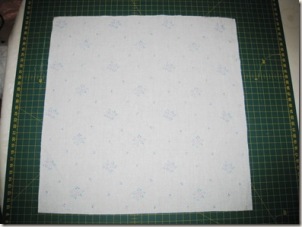 Линейка, карандаш, ножницы.2Определить середину квадрата. Вырезать и уложить  в  центр ткани-основы  неправильный пятиугольник (треугольник, квадрат), не пришивая (можно приколоть булавкой, чтобы не смещался). 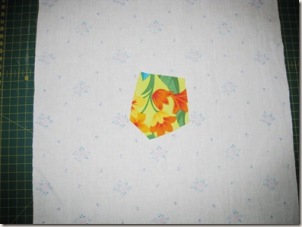 Линейка, карандаш, ножницы, булавки.3Выбрать лоскуток (или вырезать) одинаковой длины с той стороной, к которой он будет пришиваться. Ширина кусочка должна быть не менее 3см и не более 5см.  Уложить лицом вниз, уравнивая срезы  и настрочить на ширину 5 мм.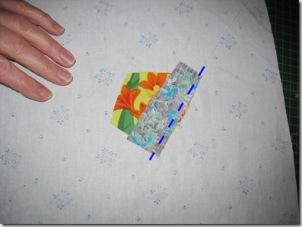 Линейка, карандаш, ножницы, швейная машина.4Пришитый лоскуток отогнуть и отутюжить в противоположную сторону, чтобы не  было напуска около шва.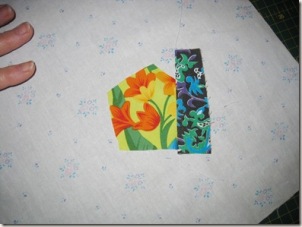 Утюг, утюжильная доска.5Взять третий кусочек, равный по длине следующей стороне. Уложить лицом вниз, уравнивая срезы и настрочить на ширину 5 мм. Излишки ткани  срезать, кусочек отогнуть и отутюжить. 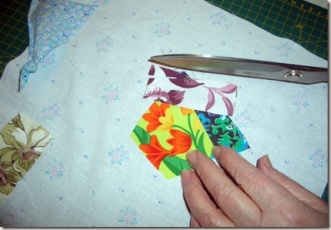 Булавки, карандаш, ножницы, линейка, швейная машина, утюг, утюжильная доска.6Следующие лоскутки пришиваются по такому же принципу, не забывайте двигаться всё время против часовой стрелки, т.е. по спирали.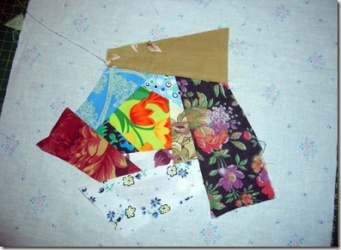 Булавки, карандаш, ножницы, линейка, швейная машина, утюг, утюжильная доска.7Работа продолжается до тех пор, пока вся основа не будет заполнена кусочками ткани. В каждом последующем витке спирали длина кусочков увеличивается. Готовую основу хорошо отутюжить.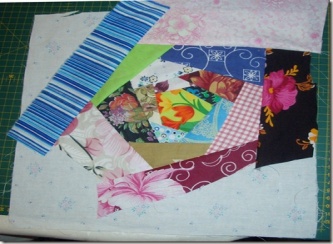 Булавки, карандаш, ножницы, линейка, швейная машина, утюг, утюжильная доска.